Biskupijska klasična gimnazija Ruđera Boškovića s pravom javnostiKLASA: 602-03/18-04/76 UR.BROJ: 2117/01-18-01 Dubrovnik, 12. lipnja 2018.NATJEČAJZA UPIS UČENIKA U PRVI RAZRED ŠKOLSKE GODINE 2018./2019.1 .U svim dvojbenim situacijama Škola suglasno članku 7. Ugovora o katoličkim osnovnim i srednjim školama samostalno odlučuje o upisu učenika.Pravo na dodatne bodove ostvaruju kandidati na osnovi rezultata koje su postigli na državnim/međunarodnim natjecanjima prema Pravilniku o elementima i kriterijima za izbor kandidata za upis u I. razred srednje škole (NN 49/2015.). Dodatno natjecanje iz znanja koje je Škola samostalno odredila je natjecanje i smotra iz biologije.Ukoliko učenik u osnovnoj školi nije učio engleski jezik, na pismeni zahtjev učenika, njegovo znanje će se provjeriti 29. lipnja 2018.Obrazac o upisu u I. razred srednje škole (upisnicu), potpisan od strane učenika i roditelja, treba dostaviti u školu 16. i 17. srpnja 2018. u vremenu od 8,00 do 13,00 sati za ljetni rok upisa. Za jesenski rok upisnicu treba dostaviti 31. kolovoza2018. u vremenu od 8,00 do 14,00 sati.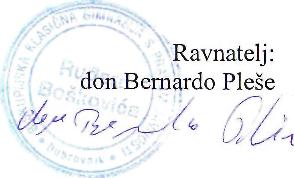 NAZIV OBRAZOVNOG PROGRAMATrajanje (godine)Brojučeni-kaBodovni pragStrani jezici koji se obvezno uče u školiPredmeti koji se bodujuNastavni predmet koji određuje školaKlasična gimnazija426NEMAEngleski, Grčki i Latinski jezikHrvatski jezikMatematikaEngleski jezikPovijestGeografijaBiologijaBiologija